YEAR PLANTutoring CoordinatorAndrew T. ChenMcMaster Science Society2019-2020(submitted July 4th, 2019)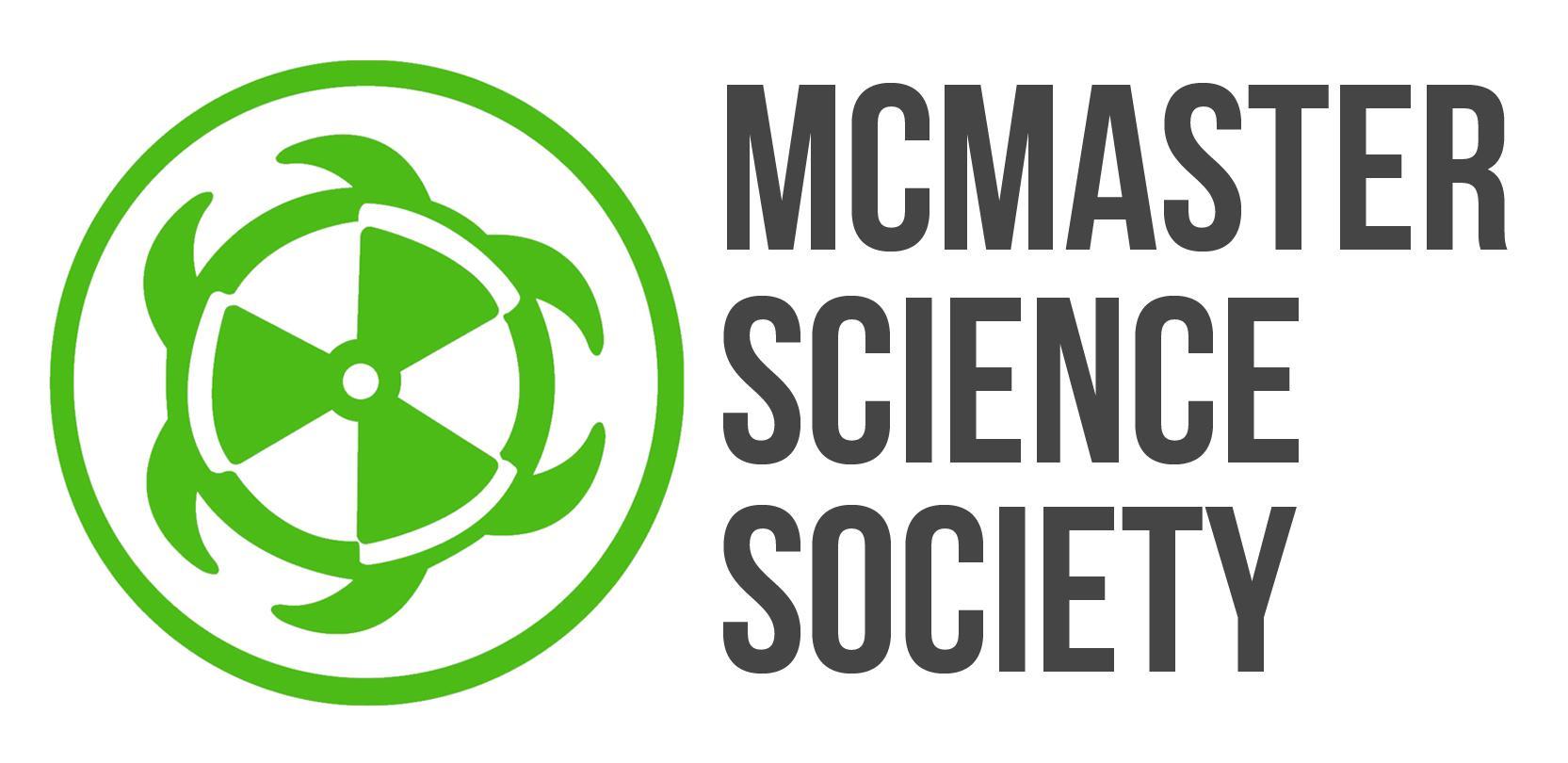 2019-2020 Year PlanDear McMaster Science,	My name is Andrew Chen and I am this year’s tutoring coordinator. With the hard work from Elias and Jhanahan this past year, the MSS tutoring service has improved in quality and accessibility. They collaborated with the MacPherson Institute to provide a comprehensive training workshop with techniques and advice to the hired tutors. They established trustworthy and productive relationships with professors of several first year courses to create large review sessions that were very popular amongst students. Furthermore, Elias helped to improve the token system to provide financial reimbursement to science students who request for tutors. Nevertheless, while these aspects of the tutoring service are great, there is always room for improvement. 	In this role, I will be in charge of the tutoring service offered by the MSS. It will be the 4th year that this service is running. One of my major goals will be to improve financial accessibility and thus, improve total outreach to the faculty of science. Ultimately, there are three major goals I wish to pursue. 	First, major improvements can be made to the token system to improve financial accessibility and increase the total number of students tutored. I will try to achieve this by (1) explicitly increasing promotion of the token system (2) creating an online token system and (3) automating the system. Currently, the system requires students to pick up the token in person. However, a closely monitored automated system can improve accessibility. 	My second goal is to receive feedback from tutors and tutees mid-year in addition to at the end of the year. In doing so, improvements can be made before the end of the school year and will provide insight to future tutoring coordinators. Moreso, feedback immediately after training training sessions will be more insightful. Tutees will be given the option to explain areas that needed improvements and areas that were strong. In doing so, we can be aware of how tutor recruitment and training should be altered. 	My third goal is to continue running free major review sessions, including CHEM 1A03, MATH 1LS3, and to expand to upper year courses including CHEM 2OA3/2OB3. The structure of these will be composed of a primary lecture hall for a large lecture-based session and secondary tutorial rooms for more 1-on-1 help and opportunities to ask questions. I will strive to pre-approve review material and questions with professors.  I think this will be a great way to build relationships between students and tutors, make academic support more accessible, lighten the demand for tutors during a high traffic and stressful time, and promote the MSS tutoring service.	As a student myself who has undergone many academic struggles, I am extremely passionate about bringing high quality and accessible tutoring to McMaster Science students. I look forward to an amazing year.Andrew Chen
Tutoring Coordinator
tutoring@mcmastersciencesociety.comOBJECTIVES: EVENTS & PROJECTS GOALS TO STRIVE FOR5 things that you wish to have prepared for the beginning of September:Lesson plans and organizations to invite for trainingRecruitment plan and tutors ready to interviewToken system set up and ready to runInstructors contacted to promote servicePosters, spiels, and promotional items ready Things to be completed during the fall term (1st):Organize and execute training sessionsMidterm and exam review sessionsComplete setup of website for tutors to personally advertise themselvesProvide reimbursements at end of fall termCollect feedback at the end of termTIMELINEObjective 1: Increase financial accessibility and the quality/diversity of tutorsObjective 1: Increase financial accessibility and the quality/diversity of tutorsDescription/Current StateCurrently, the tutoring service is well-run. There is a convenient and accessible booking system for both tutors and tutees. The MSS this past year offered up to 3 tokens at a $10 value each for each student per semester. Therefore, rather than a price of $15 per session, three sessions were made available at $5. The past year had roughly 60 tutors, all hired during the first semester. The year previous had two hiring sessions, one per semester.While the tutoring service in general is good, there are some components that can be improved to increase overall accessibility and quality.The token usage was incredibly low the past few years. This could be due to inconvenience, lack of incentives, and more. Furthermore, the diversity and range o f courses being tutored are limited.Tutees have indicated through feedback forms that some tutors are still limited in knowledge, teaching style, and communication skills. This suggests that training should be more streamlined and informative.GoalAutomate token serviceCreate a script so that students can submit a google form and inturn, they will automatically receive an email with a token codeThis will increase the financial accessibility of the service and also help with promoting the service to science studentsIncrease token usageAn initial script is already written, optimizations need to be madeIncrease incentives for self-promotion by tutorsAllow each student to have 3 tokens each semester at $12 vouchers each. Tutees will be able to use vouchers + $5 or use $15, however, tutors will get $17 if voucher is present.Continuously monitor budgetImprove trainingDiscuss more explicitly the needs of tutors with MacPherson InstituteProfessional peer support and conflict resolution trainingRe-emphasize the need to understand content prior to tutoring while still promoting flexibility during training sessions to ensure that there are enough tutors to teachSubject-specific training by prompting example of content questions for tutors to think aboutRestructure training slides to more distinctly separate training session to (1) logistics (2) tutoring training (3) peer support for organization purposesIncrease number of tutorsTutors should have a wider diversity of courses they are willing to teachHopefully, by increasing the number (or diversity) of tutors, there is a wider range of courses that are being taughtAdvertise and promote applications to wider diversity of tutorsImplement proper feedback formsMid-year feedback forms to tuteesFeedback forms to tutors mid-year and at the end of the school yearAll tutors must sign a contract that is adapted from last yearOutlines duration of employment, reimbursement information, scope, etc.Lastly, we hope to expand the tutoring service to more tutors than previously in order to:Meet the high demand for historically difficult first-year courses (especially around midterm/exam time)Be able to offer tutoring beyond first year courses (CHEM 2OA3/2OB3)Barriers to SuccessOverall increase in quality will ensure higher satisfaction and usageCan lead to greater promotionBarrier 1: Difficult to monitor whether students requesting for tokens are actually science studentsWill require more stringent rulesBarrier 2: Exceeding budgetBudget is set to $3500 for entire service and token system should only be a portion of itBarrier 3: Differentiating our service from other tutoring services and preventing redundancy in trainingCollaborate with the MacPherson Institute and other organizations to provide MSS tutor specific trainingBarrier 4: Tutoring service availabilities will fluctuateTutors are unavailable because they are students too and will need to study for examsTutoring services are too high in demandTutoring services are too low in demandHow?Barrier 1:Emphasize that students must be in science faculty to request for tokensPromotion should be explicitly directed toward faculty of science studentsToken system will ask for program/specializationBarrier 2:Constant monitoring of # of tokens providedEvaluate how many tokens per semester before system shuts offBarrier 3:Maintain low costs for tutoring sessionsCreate a thorough tutor contractMonitor service for continuous improvementsBarrier 4:Advertisement for the Tutoring Service will be consistent throughout the year, so that students are always aware of this service should they need it. Tutors will also be able to help with advertising, as they will be more connected with each other and can thus recommend their peers as potential candidates for tutors when they are busy.Our goal this year is increasing hiring for high-demand classes, such as CHEM 1A03/1AA3, PHYSICS 1A03, MATH 1LS3, etc. We are also adding more midterm/exam review sessions, so students will be able to attend these as well in lieu of private tutoring sessions. This year, we will push to do a CHEM 2A03/2B03 midterm/exam review.Long Term ImplicationsGreater outreach to science studentsShow that funding for tutoring is necessary and beneficial to the McMaster science communityImprovement in academicsGreater collaboration with other institutes (MacPherson Institute, EIO, SHEC, etc.)PartnersMacPherson Institute (see Events&Projects)Chen Chen (VP Academic)Objective 2: To maximize promotion of the MSS tutoring service to all science studentsObjective 2: To maximize promotion of the MSS tutoring service to all science studentsDescription/Current StateTutoring service can always be improved to reach a greater diversity and number of studentsIdentify professors and email about promoting the service Number of tutoring sessions stayed relatively the same from previous yearsReview sessions have great attendanceContinue with similar promotion techniques to build upon the work of Elias and his review sessionsGoalIn-class advertisementsI will need to have a consistent contact with first year professors such as those teaching CHEM 1A03 and MATH 1LS3. This will encourage professors to advertise on Avenue 2 Learn or allow me to give small spiels at the beginning of lectures. I can also advertise before review sessions are made available. Review sessions are free.More poster advertisementAsk VP communication and communication team for more posters to post in MDCL/LRW/BSB, etc Increase word of mouthIncrease tutoring community (see objective 3)Overall, this will help increase the outreach to science students. Promotion is a huge necessity for students that do not know that the MSS provides accessible and high-quality tutoring sessions for multiple courses.Barriers to SuccessBarrier 1: Professors decline consentBarrier 2: Promotion techniques fall short in increasing tutor outreach beyond the population who are already awareHow?Barrier 1:Build upon productive relationships from last yearAsk to discuss in person to talk about goals and vision for the upcoming yearBarrier 2:Ask other MSS members to promote the tutoring session, program societies, mentors, Sciclones, Ben O’Connor from Associate Dean’s officeLong Term ImplicationsMaintain productive relationships with science professors. The aspects that we change or maintain will increase outreach to students and increase credibility.PartnersProfessors (See “Professors for courses” doc) Chen Chen (VP Academic)Rest of MSSObjective 3: To construct a better tutor community Objective 3: To construct a better tutor community Description/Current StateThe tutor Facebook group is not used often and even if used, there are often no responses to postsIncrease opportunities for tutor engagement with the MSSGoalIncrease ability for tutors to intercommunicate and facilitate a better communityAllow tutors to be able to better advertise themselves in the community (within and outside)Create an accessible and organized webpage for the tutorsSeeing more tutors post about the tutoring system or about themselves on their Facebook profiles, etc.Barriers to SuccessBarrier 1:Disinterest amongst tutorsLittle incentive to do soHow?Barrier 1:Increase socialsExplicitly state the purpose of the FB group and the benefits of the group MandateLong Term ImplicationsContinuous and greater interest in being a tutor, perhaps having tutors learn from their peers from participating in the serviceLarger pool of tutor knowledgePartnersVP AcademicGraphic designersWebmasterObjective 4: Offering More Volunteer-Based Review SessionsObjective 4: Offering More Volunteer-Based Review SessionsDescription/Current StateElias planned and facilitated review sessions, one for MATH 1LS3 (both semesters), and for CHEM 1A03/1AA3. These were highly attended (to the point of filling the lecture space) and overall found useful.GoalIncrease the number of midterm review sessions to encompass the biggest first year courses, including CHEM/PHYSICS 1A03/1AA3, and MATH 1LS3 as these are the highest in demandExpand to CHEM 2OA3 and CHEM 2OB3 (and other possible upper year courses)In addition, hold exam review sessions as allowed by tutor availabilityWork with course instructors to ensure these sessions don’t overlap with anything already organized by the course coordinatorBarriers to SuccessBarrier #1: Lack of tutors/volunteersThese sessions will need to be run by 3-4 different tutors with expertise in the subjectBarrier #2: AdvertisingStudents will need to be notified of these sessions in some way which can be sometimes be difficult given the sheer volume of other advertising/campaigns happening on campusHow?Barrier #1:Offer incentive to tutors (free dinner, reference letter, increase in pay, etc.) and have them see it as a learning opportunity (teaching a class rather than a single student)Barrier #2:Work with various other members of the MSS on advertising including VP Communications, Webmaster, and class talks/announcements by instructors. Long Term ImplicationsWe hope that these sessions become a norm, and act as secondary aids for students who may not be able to attend their class review sessions/tutorials, or for courses which do not organize things like these.PartnersChen Chen - MSS VP Academic (vpacademic@mcmastersciencesociety.com)Sam Marchetti - VP CommunicationVraj Shah - WebmasterThe MSS TutorsName of Event/Project: Tutor TrainingName of Event/Project: Tutor TrainingDATESaturday, September 14th 9am-4pmPURPOSETo explain the MSS service, ensure comprehensive training, outline responsibilities, sign a contract, and be trained in peer support and conflict resolutionPROCEDUREFill out EOHSS ASAP and book a roomArrange cateringCollaborate with the MacPherson Institute for training and other mental health/peer support trainingOrganize training material and workshopsSubmit communication form to book a photographer for the training sessionContact webmaster to complete webpage ASAP after pictures are takenDIFFICULTIESSchedulingAttendanceLack of interest during training sessionPARTNERSMSS VP Acadamic - Chen ChenMacPhersonMacPherson educational developers in partnership with ISW including: Rebecca Taylor (taylor10@mcmaster.ca), Erin Aspenlieder (aspenled@mcmaster.ca), Lori Goff (Lgoff@mcmaster.ca), Kris Knorr (knorrk@mcmaster.ca)PROJECTED OUTREACHAll tutors (~70)BUDGET$150 (food)$75 (gifts for collaborators)Name of Event/Project: MSS CHEM/MATH Review SessionName of Event/Project: MSS CHEM/MATH Review SessionDATEEarly October, Late November, Mid February, Beginning AprilPURPOSEThe purpose of these review sessions is to provide free large review sessions for hundreds of students by teaching major 1st year courses such as CHEM 1A03 and MATH 1LS3. These review sessions will extend to upper year courses including CHEM 2OA3 and CHEM 2OB3.PROCEDUREFill out EOHSS and book two lecture hallsContact professors immediately to determine midterm and exam dates and course information Contact professors before midterm/exam to determine course content and ensure that none of our content and practice questions are in violation or incorrectDo not want practice questions to be an exact replica of test questionsRecruit tutors for review sessions 2 weeks prior to midterm/exam sessionEnsure that room has all the equipment needed Send form in to communication team for equipment and on-site photographs for advertisementMicrophoneEnsuring that AV system is workingArrive at sessions earlyDIFFICULTIESTutor availabilityAdvertisingRoom size and facilitating productive conversations between tutors and tuteesPARTNERSProfessorsTutors (extra pay)MSS VP Academic - Chen ChenPROJECTED OUTREACH>200 students in each sessionBUDGET$200 for each session (5 tutors)$1200 in total (6 sessions)MonthObjective/Project/Event/GoalsJuneComplete first draft of training materialContact MacPherson Institute to meet and discuss trainingBegin developing promotion materialCreate a list of contacts for training Complete hiring tutor materialsJulyClarify and complete teaching material with external resources including MacPherson InstituteContinue building upon training material, promotion material, and hiring logisticsAugustAdvertise, advertise, advertise for tutorsContact professors for advertising and partnershipContact other members of MSS in case I can’t attend these classes to advertise during classContact faculty/staff/sub-societies about running midterm & exam review sessions for first year Chemistry, Math, and Physics coursesFinalize training session and ensure contacts are solidifiedOpen and evaluate applicationsAdvertise in Facebook groups, send out emails to previous tutors, work with VP comm to include in monthly MSS email, work with sub societies to also communicate to their upper-year studentsSeptemberBegin and finish hiring process within first week to early 2nd weekComplete training end of 2nd week of septemberRemind instructors to push for the service to be advertised on A2LBegin organizing midterm review sessionsADVERTISE!OctoberReview sessions #1PromosMonitor token serviceNovemberRun midterm review sessionsPromoStart organizing exam review sessionsDecemberRun exam review sessionsBegin collecting feedback from tutors and tuteesJanuaryTutor social Begin planning midterm reviewsFebruaryReview sessionsPromotion for term 2MarchMidterm/exam review sessionsCollect feedback from tutorsHire new tutoring coordinatorAprilTransitioning in 2020-2021 tutoring coordinatorFinal MSS social session